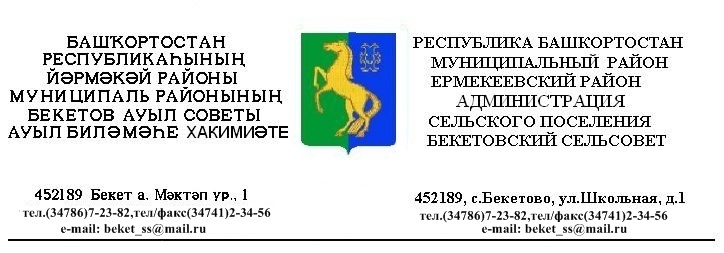 КАРАР                                                                     ПОСТАНОВЛЕНИЕ « 02 » сентябрь   2013 й.               №  36                        « 02 »  сентября     .Об утверждении Положения об  оповещении и информировании  населения  сельского поселения Бекетовский сельсовет муниципального района Ермекеевский район Республики Башкортостан об угрозе возникновения или возникновении чрезвычайных ситуаций, об опасностях, возникающих при ведении военных действий или вследствие этих действий Во исполнение требований Федеральных законов Российской Федерации от 21.12.1994г. № 68-ФЗ (в редакции от 07.05.2009 г.) «О защите населения и территорий от чрезвычайных ситуаций природного и техногенного характера», от 12.02.1998г. № 28-ФЗ «О гражданской обороне», руководствуясь постановлением Правительства Республики Башкортостан от 12.10.2012 г. №362 «О региональной системе оповещения и информирования населения Республики Башкортостан об угрозе возникновения или о возникновении чрезвычайных ситуаций, об опасностях, возникающих при ведении военных действий или вследствие этих действий»,   в целях своевременного оповещения и информирования населения    п о с т а н о в л я ю:1. Утвердить прилагаемое Положение об оповещении и информировании населения сельского поселения Бекетовский сельсовет муниципального района Ермекеевский район Республики Башкортостан об угрозе возникновения или возникновении чрезвычайных ситуаций, об опасностях, возникающих при ведении военных действий или вследствие этих действий.2. Рекомендовать руководителям организаций и учреждений всех форм собственности, расположенных на территории муниципального образования,  установить звуковые сигналы оповещения (сирены) для оповещения населения и работников своих предприятий.4. Контроль за исполнением данного  постановления оставляю за собой.Глава сельского поселения    Бекетовский сельсовет                                                                 З.З.Исламова Приложениек постановлению главы сельского поселенияБекетовский сельсовет муниципального района Ермекеевский район Республики Башкортостан№  36 от  02.09.2013 г.Положение об оповещении и информировании населениясельского поселения Бекетовский сельсовет муниципального района Ермекеевский район Республики Башкортостан при угрозе возникновения или возникновении чрезвычайных ситуаций, а так же об опасностях, возникающих при ведении военных действий или вследствие этих действий 

1. Общие положения
1.1. Настоящее Положение определяет порядок действий по организации оповещения населения при угрозе возникновения или возникновении чрезвычайных ситуаций (далее – ЧС), а также об опасностях, возникающих при ведении военных действий или вследствие этих действий.
1.2. Оповещению, при угрозе возникновения или возникновении ЧС, подлежат: работники администрации сельского поселения Бекетовский сельсовет муниципального района Ермекеевский район Республики Башкортостан (далее – сельское поселение); население, проживающее на территории сельского поселения; руководители предприятий и учреждений, расположенных на территории сельского поселения.
1.3. К оповещению при угрозе возникновения или возникновении ЧС, а также об опасностях, возникающих при ведении военных действий или вследствие этих действий, привлекаются силы и средства:
1.3.1. дежурный по зданию администрации сельского поселения;
1.3.2. силы и средства ООО «Приютовагрогаз»;                                
1.3.3. депутаты сельского поселения;
1.3.4. работники администрации сельского поселения;
1.3.5. старосты населенных пунктов.
1.4. Контроль за оповещением и координацию действий осуществляет Администрация сельского поселения.
1.5. По отдельному плану,  администрация сельского поселения разрабатывает маршруты следования населения в защитные сооружения, назначает комендантов убежищ и укрытий, проводит расчеты по укрываемому населению. .
1.6. Администрация сельского поселения составляет план оповещения населения, утверждает списки направленцев и закрепляет за ними группы домов.
1.7. Администрация сельского поселения составляет списки жителей (одиноких, престарелых, лежачих), нуждающихся в посторонней помощи при транспортировке. 

2. Сигналы оповещения
2.1. Предупреждение организаций и населения о непосредственной угрозе нападения противника или заражения, о принятии своевременных мер защиты проводит администрация сельского поселения, на основании соответствующих сигналов, получаемых от вышестоящих органов управления, органов военного командования и информации из соседних районов.
2.2. Сигнал оповещения - это условный сигнал, передаваемый в системе оповещения гражданской обороны и являющийся командой для проведения определенных мероприятий органами, осуществляющими управление гражданской обороной, а также населением.
2.3. Установлены следующие сигналы оповещения гражданской обороны:
- сигнал «Воздушная тревога» подается с возникновением непосредственной опасности угрозы нападения противника и означает, что удар может последовать в ближайшее время. До населения этот сигнал доводится при помощи телефонных линий и сотовой связи в течение 2-3 минут;
- сигнал «Отбой воздушной тревоги» подается, если удар не состоялся или его последствия не представляют опасности для укрываемых. Для передачи сигнала используются телефонные линии и сотовая связь;
- сигнал «Радиационная опасность» передается при непосредственной угрозе радиоактивного заражения или при его обнаружении. Под непосредственной угрозой радиоактивного заражения понимается вероятность заражения данной территории в течение одного часа. Для подачи сигнала используются телефонные линии, сотовая связь, посыльные;
- сигнал «Химическая тревога» подается при угрозе или обнаружении химического, а также бактериологического заражения. Для подачи сигнала используются все местные технические средства связи. Сигнал дублируется подачей установленных звуковых, световых и других сигналов.
2.4. Оповещение населения о стихийных бедствиях, опасности поражения аварийно-химическими опасными веществами и других опасных для населения последствиях крупных аварий и катастроф, осуществляется путем включения сирены и  передачи экстренных сообщений о чрезвычайных ситуациях и действиях населения по телефонным линиям и по сотовой связи. Ответственные за включение сирены в населенных пунктах сельского поселения  назначаются главой сельского поселения.

3. Действия по сигналам оповещения
3.1. При угрозе возникновения ЧС (режим повышенной готовности), при ухудшении обстановки и получении информации, сигнала, об опасности или угрозе возникновения ЧС, временно прекратить выполнение повседневных задач и сосредоточить все силы и средства на выполнении работ по предотвращению или уменьшению последствий возникшей угрозы, для чего:
3.1.1. При угрозе взрыва:
сообщить о полученной информации:
- Ермекеевский отдел МВД – тел. 02, 2-22-02,2-25-14;
- дежурному по зданию администрации сельского поселения - тел.2-34-56; 
- безаварийно приостановить все работы, эвакуировать посетителей и работников из помещений, проверить наличие всех работников администрации в установленном месте сбора.
- встретить прибывшее спецподразделение органов внутренних дел и обеспечить обследование территории и помещений. Работу возобновить после получения от командира подразделения разрешающего документа.
3.1.2. При угрозе возникновения пожара:
- организовать наблюдение за обстановкой в сельском поселении; 
- привести в готовность имеющиеся средства пожаротушения;
- приготовиться к экстренной эвакуации сотрудников учреждений, работников объектов экономики и населения, а так же имущества, материальных ценностей и необходимой документации.
3.1.3. При угрозе возникновения аварии на энергетических, инженерных и технологических системах:
- оценить обстановку и ее возможные последствия в случае аварии;
- организовать наблюдение за опасным участком, вывод сотрудников учреждений, работников объектов экономики и населения из опасной зоны.
3.1.4. При угрозе химического заражения (подхода облака зараженного воздуха (АХОВ):
- организовать наблюдение за обстановкой в сельском поселении. Оповестить руководителей предприятий, учреждений, аварийных служб, население о подготовке к возможным действиям в условиях химического заражения, сократить до минимума присутствие посетителей учреждений;
- руководителям  проконтролировать выдачу сотрудникам учреждений, работникам объектов экономики средства индивидуальной защиты (СИЗ); 
- подготовиться к возможной герметизации помещений, отключению вентиляции и кондиционеров, создать запас воды или готовиться к экстренной эвакуации;
- принять меры к подготовке медикаментов и имущество для оказания первой медицинской помощи пострадавшим.
3.1.5. При угрозе радиоактивного заражения:
- постоянно прослушивать программы радиовещания и телевидения для получения информации управления по делам ГОЧС по вопросам  радиоактивного заражения местности (РЗМ);
- через орган управления ГОЧС организовать периодическое (через 1 час или другой промежуток времени) получение информации об уровне РЗМ в сельском поселении.
-выдать работникам СИЗ, организовать, при необходимости, изготовление ватно-марлевых повязок;
- подготовиться к отключению вентиляционных систем и кондиционеров, создать запасы материалов для герметизации помещений, запас воды в герметичной таре, быть в готовности к эвакуации;
- организовать накопление необходимых количеств препаратов стабильного йода;
- обеспечить постоянное взаимодействие с органом управления ГОЧС.3.1.6. При угрозе возникновения стихийных бедствий (резком изменении температуры воздуха, сильном ветре, ливневых дождях, снегопадах и т.п.):
- организовать наблюдение за состоянием окружающей среды в поселении;
- организовать посменное круглосуточное дежурство руководящего состава администрации, предприятий, организаций;
- оценить противопожарное состояние сельского поселения, провести мероприятия по повышению уровня готовности  добровольных пожарной охраны , противопожарной защищенности объектов, подготовительные мероприятия по безаварийной остановке работы; усилить контроль за состоянием коммунально-энергетических сетей;
- организовать взаимодействие с органом управления ГОЧС,  быть в готовности к эвакуации.
3.1.7. При получении анонимной информации об угрозе на территории или вблизи него террористической акции:
- немедленно доложить в  правоохранительные органы  и в администрацию муниципального района Ермекеевский район Республики Башкортостан  и действовать согласно полученным от них распоряжениям и рекомендациям.
3.2. Действия при возникновении и во время ликвидации ЧС (режим чрезвычайной ситуации)
3.2.1. Независимо от вида ЧС при ее возникновении и ликвидации:
- немедленно организовать защиту объектов от поражения;
- провести работы по обеспечению минимального ущерба от ЧС;
- принять возможные меры по локализации ЧС и уменьшению размеров опасной зоны;
- обеспечить постоянное изучение обстановки на территории для своевременного принятия мер по ее нормализации;
- организовать обмен информацией об обстановке с органом управления ГОЧС  района. 
3.2.1. В случае срабатывания взрывного устройства:
- немедленно приступить к организации и производству аварийно-спасательных и других неотложных работ (АСДНР), сообщить о факте взрыва в правоохранительные органы  и в администрацию муниципального района Ермекеевский район Республики Башкортостан.
3.2.2. При возникновении пожара:
- немедленно сообщить о возникновении пожара в пожарную часть, в местную пожарную охрану;
- организовать локализацию и тушение пожара имеющимися силами и средствами при помощи добровольных пожарных;
- отключить подачу на объект электроэнергии;
- эвакуировать людей (постоянный, переменный состав, посетителей) из прилегающих к месту пожара помещений;
- отключить вентиляционные системы, кондиционеры, закрыть окна и двери в очаге возникновения пожара для предотвращения его распространения;
- начать вынос документации и имущества из прилегающих к месту пожара помещений;
- организовать тщательную проверку всех задымленных и горящих помещений с целью выявления пострадавших или потерявших сознание сотрудников, обеспечить пострадавших первой медицинской помощью и отправить их в лечебные учреждения;
- организовать встречу пожарной команды, сообщить старшему пожарной команды сведения об очаге пожара, принятых мерах и специфических особенностях объекта, которые могут повлиять на развитие и ликвидацию пожара;
- организовать охрану вынесенного имущества.
3.2.3. При аварии на энергетических, инженерных и технологических системах: 
- оповестить персонал объекта (постоянный, переменный состав, посетителей) и организовать его вывод из опасной зоны;
- вызвать аварийные бригады соответствующих служб района, доложить об аварии в администрацию муниципального района Ермекеевский район Республики Башкортостан; 
- выявить пострадавших при аварии, оказать им первую медицинскую помощь и направить в лечебные учреждения;
- организовать эвакуацию имущества и документации из прилегающих к месту аварии помещений;
- подготовиться к эвакуации персонала (постоянного, переменного состава, посетителей);
- доложить о сложившейся на объекте ситуации, количестве пострадавших и принятых мерах по ликвидации ЧС в соответствующие органы.3.2.4. При химическом заражении территории (аварии с выбросом АХОВ):
- услышав сигнал «Внимание всем» и речевую информацию, включить радио (телевизор), прослушать сообщение по району о факте и характере аварии, немедленно оповестить население путем включения сирены; 
- по телефону связаться с ответственными за включение сирены в с. Бекетово,с.Городецкое, с. Новый и с. Новотураево - отключить вентиляционные системы и кондиционеры, закрыть и загерметизировать окна, двери, из помещения никого не выпускать;
- выдать работникам противогазы, а при их отсутствии:
при угрозе заражения аммиаком — повязки, смоченные водой, 2% раствором лимонной или уксусной кислоты;
при угрозе заражения хлором — повязки, смоченные 2% раствором пищевой соды;
- во избежание взрыва запретить пользоваться в помещениях открытым огнем;
- при появлении и усилении запаха посторонних веществ организовать выход населения, персонала (постоянного, переменного состава, посетителей) из зоны заражения;
- после выхода из зоны заражения при наличии пострадавших оказать им первую медицинскую помощь и отправить в лечебные учреждения;
- доложить о выполненных мероприятиях,  о количестве пострадавших в орган управления ГОЧС района.
3.2.5. При заражении территории радиоактивными веществами (РВ):
- постоянно прослушивать программы радиовещания и телевидения для получения информации органа управления ГОЧС о ситуации и обстановке;
- оповестить население, персонал о заражении территории РВ;
- обеспечить периодические запросы и получение информации об уровне РЗМ в сельском поселении через орган управления ГОЧС администрации муниципального района; 
- отключить вентиляционные системы и кондиционеры и провести герметизацию помещений;
- рекомендовать фельдшерско-акушерским пункта с.Бекетово, с.Городецкое, с. Новый и с. Новотураево  по команде КЧС сельского поселения, выдать препараты стабильного йода для проведения йодной профилактики населения;
- сократить до минимума выход людей из помещений на открытую местность, в случае выхода применять средства защиты органов дыхания и кожи. Режим поведения в сложившихся условиях доводить до населения;
- уточнить через орган управления ГОЧС района планируемую необходимость (целесообразность, возможность) эвакуации населения, персонала объектов (постоянный, переменный состав, посетителей) и порядок дальнейших действий.
3.2.6. При стихийных бедствиях;
- организовать постоянное наблюдение за состоянием окружающей среды и происходящими в ней изменениями;
- прекратить производственную деятельность объектов, вывести работников и посетителей за его территорию. Не допускать паники среди персонала, запретить работникам покидать служебные помещения;
- провести противопожарные мероприятия, отключить все неиспользуемое оборудование, организовать контроль за состоянием всех объектов;
- при ухудшении обстановки или угрозе затопления вывести материальные ценности и документацию из опасной зоны;
- организовать первую медицинскую помощь пострадавшим и отправить их в лечебные учреждения.
- обеспечить постоянную связь с органом управления ГОЧС района.
3.2.7. При массовых пищевых отравлениях и особо опасных ситуациях:
- в случае проявления признаков группового отравления людей или других инфекционных заболеваний немедленно вызвать скорую медицинскую помощь;
- оказать содействие бригаде скорой медицинской помощи в оказании неотложной помощи пострадавшим;
- доложить о признаках заболевания или инфекции в орган управления ГОЧС района;- при появлении в  сельском поселении инфекционных заболеваний,  обеспечить строгое соблюдение населением противоэпидемических мероприятий и требований, предписанных управлением здравоохранения и санитарно-эпидемиологической службой района.        